QUESTION  FOUR  DIAGRAM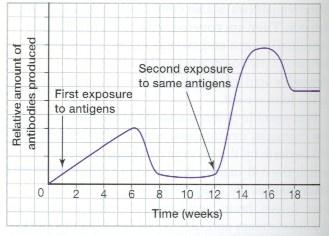 